 NOTAS DE DESGLOSENOTAS AL ESTADO DE SITUACIÓN FINANCIERAEl Estado de Situación Financiera muestra la posición financiera del Tribunal de Justicia Administrativa, valuados y elaborados de acuerdo con los Postulados Básicos de Contabilidad Gubernamental, Normas y Metodología para la Emisión de Información Financiera y Estructura de los Estados Financieros del Ente Público y Característica de sus Notas, emitidos por el Consejo Nacional de Armonización Contable (CONAC), el cual refleja los bienes y derechos que se clasifican en rubros de acuerdo a su disponibilidad de liquidez al igual que sus obligaciones o compromisos, agrupándolas con relación a su exigibilidad.ACTIVOEl activo se compone de los fondos, valores, derechos y bienes cuantificados en términos monetarios, los cuales dispone el Tribunal de Justicia Administrativa, para la operatividad y la prestación de servicios públicos, éste se integra como sigue: CirculanteEfectivo y EquivalentesEl rubro de efectivo y equivalentes al 30 de junio de 2018, asciende a $ 5,622,951.71, el cual representa el 100 por ciento del total de activo circulante, se integra por la disponibilidad financiera en cuentas bancarias; para cubrir los compromisos de pagos por concepto de ISR por sueldos y salarios, así como, para cubrir gastos menores emergentes, mismos que se encuentran pendientes de ser reintegrados.PASIVOEs el conjunto de cuentas que permite el registro de las obligaciones contraídas por el Tribunal de Justicia Administrativa, para el desarrollo de sus funciones y la prestación de los servicios públicos. Al 30 de junio de 2018, los estados financieros reflejan principalmente pasivo circulante o corto plazo, es decir, aquellas obligaciones en que la exigibilidad de pago es menor a un año.CirculanteCuentas por Pagar a Corto PlazoAl 30 de junio de 2018, este rubro asciende a $668,332.47, el cual representa el 100 por ciento del total de pasivo circulante, y se integra por las retenciones a favor de terceros como es: el Impuesto Sobre Sueldos y Salarios, mismo que se encuentra pendiente de enterar. NOTAS AL ESTADO DE ACTIVIDADESEl Estado de Actividades refleja el resultado entre el saldo total de los ingresos captados y el saldo total de los gastos incurridos por el Tribunal de Justicia Administrativa, cuya diferencia positiva o negativa determina el ahorro o desahorro del 1 de enero al 30 junio de 2018. De esta forma el resultado durante este periodo refleja un ahorro por $ 4,954,619.24Ingresos y Otros Beneficios Este rubro está integrado por recursos presupuestales a través de transferencias que la Secretaría de Hacienda realiza con base al presupuesto autorizado, para llevar a cabo las actividades del organismo. Gastos y Otras PérdidasLos gastos y otras pérdidas lo integran todas las erogaciones realizadas en la operatividad, principalmente en los capítulos 1000 Servicios Personales, 2000 Materiales y Suministros y 3000 Servicios Generales. Del total de lo Gastos y Otras Perdidas, se explican aquellas que en lo individual representan el 10 por ciento o más, de la totalidad de las mismas, el cual se integra de la siguiente manera: el importe de $ 6,567,391.09 correspondiente a pago de sueldos y salarios del personal que labora en el Tribunal de Justicia Administrativa. NOTAS AL ESTADO DE VARIACIÓN EN LA HACIENDA PÚBLICAEl Estado de Variación en la Hacienda Pública muestra las modificaciones o cambios realizados en la Hacienda Pública del Tribunal de Justicia Administrativa. Al 30 de junio del ejercicio fiscal 2018, se obtuvo un saldo de $ 4,954,619.24La Hacienda Pública representa el importe de los bienes y derechos, dicho importe es modificado por el resultado positivo al período que se informa el cual asciende a $ 4,954,619.24Patrimonio Generado Resultados del Ejercicio (Ahorro/Desahorro)El resultado positivo obtenido al periodo que se informa asciende a $ 4,954,619 y representa la disponibilidad financiera para cubrir gastos de operación, mismos que son necesarios para la operatividad del Organismo.NOTAS AL ESTADO DE FLUJOS DE EFECTIVO1.- El análisis de los saldos inicial y final que figuran en la última parte del Estado de Flujos de Efectivo en la cuenta de efectivo y equivalentes es como sigue:Efectivo y Equivalentes2.- Al 30 de Junio de 2018, no se realizaron adquisiciones de bienes muebles e inmuebles con recursos presupuestales.3.- Conciliación de los Flujos de Efectivo Netos de las Actividades de Operación y la cuenta de Ahorro/Desahorro antes de Rubros Extraordinarios. NOTAS DE MEMORIA (CUENTAS DE ORDEN)Las cuentas de orden se utilizan para registrar los movimientos de valores que no afecten o modifiquen el balance del Tribunal de Justicia Administrativa, sin embargo, su incorporación en libros es necesaria con fines de recordatorio contable, de control y en general sobre los aspectos administrativos, o bien, para consignar sus derechos o responsabilidades contingentes que puedan, o no, presentarse en el futuro.Al 30 de Junio de 2018, las cuentas que se manejan para efectos de estas Notas son las siguientes:Contables.- No presenta movimientos a la fecha.Presupuestarias.-  El saldo de esta cuenta muestra el presupuesto por ejercer al periodo que se informa, el cual representa una economía del total del presupuesto autorizado del ejercicio 2018. NOTAS DE GESTIÓN ADMINISTRATIVA1.- Introducción El Tribunal de Justicia Administrativa; es un organismo constitucional autónomo, de carácter permanente, con personalidad jurídica y patrimonio propio, independiente en sus decisiones, y es la máxima autoridad jurisdiccional en la materia, con la jurisdicción y competencia que determine la Constitución Política del Estado Libre y Soberano de Chiapas y su organización y funcionamiento están regulados en la Ley Orgánica del Tribunal de Justicia Administrativa. El Tribunal de Justicia Administrativa; es el órgano competente para imponer las sanciones a los servidores públicos por las responsabilidades administrativas que la ley determina como graves y a los particulares que participen en actos vinculados con dichas responsabilidades, así como fincar a los responsables el pago de las indemnizaciones y sanciones pecuniarias que deriven de los daños y perjuicios que afecten a la hacienda pública estatal o al patrimonio de los entes públicos; así como imponer sanciones a servidores públicos y particulares que incumplan gravemente en resoluciones del organismo garante en materia de acceso a la información y protección de datos personales. MISIÓNCumplir cabalmente con las obligaciones para dirimir las controversias suscitadas entre autoridades administrativas y los particulares, examinando al efecto, la legalidad de los actos administrativos y la observancia de los principios fundamentales de la seguridad jurídica, debido proceso administrativo, separación de funciones y probidad, con acciones prontas y expeditas.VISIÓNSer reconocido como un Tribunal autónomo y especializado que practique las virtudes de la ética pública, con apego a la legalidad, imparcialidad, lealtad, especialidad y separación de funciones, impartiendo una justicia administrativa en todo el Estado, brindando seguridad jurídica al gobernado dentro de un estado social democrático y cultural de derecho.2.- Panorama Económico y FinancieroLa situación económica y financiera del Tribunal de Justicia administrativa fue aceptable durante el ejercicio; debido a que fueron tomados en cuenta todos los lineamientos y normas emitidos por el Consejo Nacional de Armonización Contable (CONAC), y los recursos ministrados por la Secretaría de Hacienda fueron presupuestados y erogados de manera adecuada tanto presupuestal, contable y financiera.        3.- Autorización e HistoriaFecha de CreaciónEl 18 de julio de 2016, se publicó el Decreto en el Diario Oficial de la Federación, por el que se reforma el Código Penal Federal, la Ley Orgánica de la Procuraduría General de la República, Ley de Fiscalización y Rendición de Cuentas de la Federación, Ley Orgánica de la Administración Pública Federal y se expide la Ley General del Sistema Nacional Anticorrupción, Ley Orgánica del Tribunal Federal de Justicia Administrativa y la Ley General de Responsabilidades Administrativas, entrando en vigor el 19 de julio de 2016, a excepción de la última legislación en cita que entró en vigor hasta el 19 de julio de 2017. En ese tenor se reformó la Constitución Política local, mediante Decreto número 044, de fecha 29 de diciembre del año 2016, misma que se armoniza con la reforma Constitucional Federal, con la finalidad de establecer el Sistema Anticorrupción del Estado, contribuyendo con ello no solo al orden legal federal, sino también al internacional, fomentando la protección a la legalidad y transparencia a que tienen derecho las y los chiapanecos, en aras de contribuir con el Estado de Derecho que debe imperar. Es así que en el Estado, fue creado el Sistema Anticorrupción del Estado de Chiapas, como la instancia de coordinación entre todas las autoridades de todos los órdenes de gobierno competentes en la prevención, detección y sanción de responsabilidades administrativas y hechos de corrupción, así como para fiscalización y control de recursos públicos. En base a las reformas a la Constitución Federal y en consecuencia la local, nació el Tribunal de Justicia Administrativa, dotado de plena autonomía para dictar sus fallos y establecer su organización, funcionamiento y, en su caso, recursos contra sus resoluciones. El Tribunal tiene a su cargo dirimir las controversias que se susciten entre la administración pública local y municipal y los particulares; imponer, en los términos que dispongan la ley, las sanciones a los servidores públicos locales y municipales por responsabilidad administrativa grave, y a los particulares que incurran en actos vinculados con faltas administrativas graves; así como fincar a los responsables el pago de las indemnizaciones y sanciones pecuniarias que deriven de los daños y perjuicios que afecten a la Hacienda Pública Estatal o Municipal o al patrimonio de los entes públicos locales o municipales.b) Principales Cambios en su Estructura En el mes de diciembre de 2017, la LXVI Legislatura del H. Congreso del Estado, nombró y tomó protesta a los magistrados que integran el Tribunal de Justicia Administrativa que será el órgano competente para imponer sanciones a los servidores públicos por las responsabilidades administrativas graves y o actos de corrupción en las que estos puedan incurrir. 4.- Organización y Objeto Sociala) Objeto Social El Tribunal de Justicia Administrativa tiene por objeto dirimir las controversias que se susciten entre la administración pública local y municipal y los particulares; imponer, en los términos que dispongan la ley, las sanciones a los servidores públicos locales y municipales por responsabilidad administrativa grave, y a los particulares que incurran en actos vinculados con faltas administrativas graves; así como fincar a los responsables el pago de las indemnizaciones y sanciones pecuniarias que deriven de los daños y perjuicios que afecten a la Hacienda Pública Estatal o Municipal o al patrimonio de los entes públicos locales o municipales.b) Principal  ActividadResolver los juicios que se promuevan contra las resoluciones definitivas, actos administrativos y procedimientos. Resolver los juicios contenciosos administrativos promovidos en contra de las resoluciones definitivas que pronuncien las autoridades de las Dependencias y Entidades del Poder Ejecutivo Estatal o Municipal, en funciones administrativas o fiscales. Resolver los juicios en contra de las resoluciones pronunciadas por las autoridades administrativas en materia fiscal que favorezcan a los particulares en detrimento de la Hacienda Pública estatal o municipal. Resolver los juicios en contra de los actos administrativos que las autoridades de la Administración Pública del Estado o Municipio dicten, ordenen, ejecuten o traten de ejecutar, en agravio de personas físicas o morales. Resolver los juicios en contra de los actos administrativos de la Administración Pública Paraestatal del Estado, cuando actúen con el carácter de autoridades. Resolver los juicios en contra de las resoluciones definitivas dictadas por la Administración Pública del Estado o Municipio, en las que se determine la existencia de una obligación fiscal, se fije ésta en cantidad líquida o se den las bases para su liquidación, nieguen la devolución de un ingreso indebidamente percibido o cualesquiera otras que causen agravio en materia fiscal. Resolver los juicios en contra de la falta de contestación de las autoridades.  Resolver los juicios en contra de resoluciones negativas fictas. Resolver los juicios en que se demande la resolución positiva o afirmativa ficta. Resolver los juicios en que se impugne la negativa de la autoridad a certificar la configuración de la afirmativa ficta. Resolver las quejas por incumplimiento de las sentencias que dicten. Resolver los recursos de reclamación en contra de los acuerdos de trámite del mismo Tribunal. Resolver los juicios que promuevan las autoridades para que sean nulificadas las resoluciones favorables a las personas físicas o morales. c) Ejercicio Fiscal	2018d) Régimen JurídicoEl Tribunal de Justicia Administrativa; está registrado ante el Servicio de Administración Tributaria como persona moral con fines no lucrativos, cuya actividad económica es la impartición de justicia y mantenimiento de la seguridad y el orden público en el nivel estatal, y sus obligaciones son las siguientes:Presentar la declaración informativa mensual de proveedores.Entero de retenciones mensuales del ISR por sueldos y salarios.        e) Consideraciones Fiscales del EnteEl Tribunal de Justicia Administrativa, se ubica dentro de las personas morales a que se refiere el artículo 95 y 102 de la LISR, pero tiene otras obligaciones como:Presentar la declaración y pago provisional de retenciones de ISR por Sueldos y Salarios INFONAVITIMSS2% Impuesto Sobre Nóminas 10% de ISR por Arrendamientos de Inmuebles 2% Impuesto Sobre Nóminas a prestadores de servicios   f) Estructura Organizacional Básica 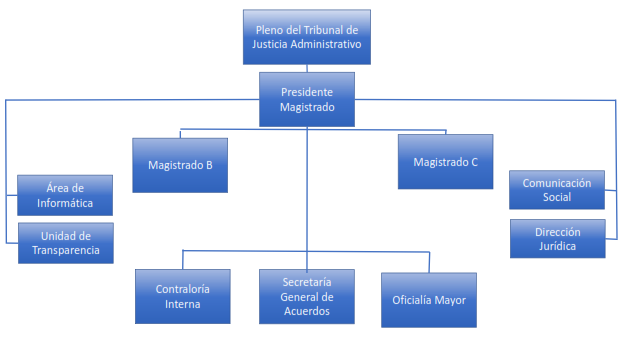 g) Fideicomisos, Mandatos y Análogos de los cuales es Fideicomitente o Fideicomisario    (No Aplica)5.- Bases de Preparación de los Estados Financieros Para llevar a cabo la preparación de los Estados Financieros del presente ejercicio se consideró lo siguiente:a) Si se ha observado la normatividad emitida por el CONAC y las disposiciones legales aplicables.Se ha observado en cierta medida la Normatividad emitida por el CONAC y la Ley General de Contabilidad Gubernamental (LGCG), para la emisión de los estados financieros.b) La normatividad aplicada para el reconocimiento, valuación y revelación de los diferentes rubros de la información financiera, así como las bases de medición utilizadas para la elaboración de los estados financieros; por ejemplo: costo histórico, valor de realización, valor razonable, valor de recuperación o cualquier otro método empleado y los criterios de aplicación de los mismos.Todas las cuentas que afectan económicamente al Tribunal de Justicia Administrativa, están cuantificados en términos monetarios y se registran al costo histórico. El costo histórico de las operaciones corresponde al monto erogado para su adquisición conforme a la documentación contable original justificativa y comprobatoria.c) Postulados básicos.Las bases de preparación de los estados financieros del Tribunal de Justicia Administrativa, aplican los postulados básicos siguientes:1.- Sustancia Económica2.- Entes Públicos3.- Existencia Permanente 4.- Revelación Suficiente5.- Importancia Relativa 6.- Registro e Integración Presupuestaria7.- Consolidación de la Información Financiera8.- Devengo Contable9.- Valuación 10.- Dualidad Económica 11.- Consistenciad) Normatividad supletoria. En caso de emplear varios grupos de normatividades (normatividades supletorias), deberá realizar la justificación razonable correspondiente, su alineación con los PBCG y a las características cualitativas asociadas descritas en el MCCG (documentos publicados en el Diario Oficial de la Federación, agosto 2009). (No Aplica)e) Para las Entidades que por primera vez estén implementando la base devengado de acuerdo a la Ley de Contabilidad; deberán considerar políticas de reconocimientos, plan de implementación, presentar los últimos estados financieros con la Normatividad anteriormente utilizada. (No Aplica)6.- Políticas de Contabilidad Significativas     (No Aplica)7.- Posición en Moneda Extranjera y Protección por Riesgo Cambiario     (No Aplica)8.- Reporte Analítico del Activo  El estado analítico del activo, tiene como finalidad mostrar el comportamiento de los fondos, valores, derechos y bienes debidamente identificados y cuantificados en términos monetarios, que dispone el ente público para realizar sus actividades, entre el inicio y el fin del periodo. Al igual que ministrar información de los movimientos de los activos controlados por el ente público durante un periodo determinado para que los distintos usuarios tomen decisiones económicas fundamentadas.El estado analítico del activo muestra la variación entre el saldo final y el saldo inicial del periodo. Al 30 de junio de 2018, se reporta una variación positiva de $ 5,622,951.71La variación que presenta el activo se integra de la siguiente manera:La variación positiva por $ 5,622,951.71 del rubro efectivo y equivalentes se debe a la disponibilidad para el pago de servicios generales, recursos materiales y pago de nómina al personal.9.- Fideicomisos, Mandatos y Análogos     (No Aplica)10.- Reporte de la Recaudación        (No Aplica)11.- Información sobre la Deuda y el Reporte Analítico de la Deuda       (No Aplica)12.- Calificaciones Otorgadas        (No Aplica)13.-  Proceso de Mejora a) Principales Políticas de Control InternoManual de Procedimientos: Nos indica los procedimientos que debemos seguir de forma ordenada en el desarrollo de las actividades; evitando duplicidad de esfuerzos.Ley General de Contabilidad Gubernamental (LGCG): Nos establece los criterios generales que rigen la contabilidad gubernamental y la emisión de información financiera, incluyendo la presupuestaria y programática en forma razonable y transparente.Normatividad Contable: Tiene por objeto efectuar el registro contable de los recursos públicos y la preparación de informes financieros de forma armonizada, que dan transparencia para la interpretación, evaluación, fiscalización y entrega de informes; regulando las operaciones contables.Normas Presupuestarias: Nos indica cómo se ejecuta el gasto público, administrándolo con eficiencia, eficacia, economía, transparencia y honradez, para rendir cuentas de los recursos públicos, así mismo contribuir a fortalecer la armonización presupuestaria y contable. b) Medidas de Desempeño Financiero, Metas y Alcance1.- Se continúa trabajando en el cambio trascendental que es el proceso de armonización contable para atender en tiempo y forma el nuevo esquema de la contabilidad gubernamental, y generando así los beneficios en materia de información financiera, transparencia y rendición de cuentas.14.- Información por Segmentos         (No Aplica)15.- Eventos Posteriores al Cierre         (No Aplica)16.- Partes Relacionadas “No existen partes relacionadas que pudieran ejercer influencia significativa sobre la toma de decisiones financieras y operativas” 17.- Responsabilidad sobre la Presentación Razonable de la Información Contable“Bajo protesta de decir verdad declaramos que los Estados Financieros y sus Notas, son razonablemente correctos y son responsabilidad del emisor”TIPOMONTOEfectivo$8,182.00Bancos/Dependencias y Otros5,614,769.71Total$ 5,622,951.71TIPOMONTORetenciones y Contribuciones por pagar a Corto Plazo<-365$668,332.47Total$668,332.47TIPONATURALEZAMONTOOtros Ingresos y BeneficiosOperaciones Internas de EgresosAcreedora$ 12,111,919.37Otros Ingresos y Beneficios VariosAcreedora0.03Total$ 12,111,919.40TIPOMONTOGastos y Otras Pérdidas Gastos de FuncionamientoServicios Personales$ 6,567,391.09Materiales y Suministros  160,464.52Servicios Generales 429,444.55Transferencias, Asignaciones, Subsidios y Otras AyudasAyudas Sociales0Otros Gastos y Pérdidas ExtraordinariasEstimaciones, Depreciaciones, Deterioros, Obsolescencia  y Amortizaciones0Otros Gastos0Total$ 7,157,300.16CONCILIACIÓN ENTRE LOS INGRESOS PRESUPUESTARIOS Y CONTABLESCONCILIACIÓN ENTRE LOS INGRESOS PRESUPUESTARIOS Y CONTABLESCONCILIACIÓN ENTRE LOS INGRESOS PRESUPUESTARIOS Y CONTABLESCORRESPONDIENTE DEL 1 DE ENERO AL 30 DE JUNIO DE 2018CORRESPONDIENTE DEL 1 DE ENERO AL 30 DE JUNIO DE 2018CORRESPONDIENTE DEL 1 DE ENERO AL 30 DE JUNIO DE 2018Ingresos Presupuestarios  $ 12,111,919.37Más: Ingresos Contables no Presupuestarios0.03    Incremento por Variación de Inventarios    Disminución del Exceso de Estimaciones por Pérdida    o Deterioro u Obsolescencia    Disminución del Exceso de Provisiones0.03     Otros ingresos y Beneficios VariosOtros Ingresos Contables no PresupuestariosMenos:  Ingresos Presupuestarios no Contables 0    Productos de Capital    Aprovechamientos de Capital    Ingresos Derivados de FinanciamientoOtros ingresos Presupuestarios no Contables Igual: Ingresos Contables $ 12,111,919.40CONCILIACIÓN ENTRE LOS EGRESOS PRESUPUESTARIOS Y LOS GASTOS CONTABLESCONCILIACIÓN ENTRE LOS EGRESOS PRESUPUESTARIOS Y LOS GASTOS CONTABLESCONCILIACIÓN ENTRE LOS EGRESOS PRESUPUESTARIOS Y LOS GASTOS CONTABLESCORRESPONDIENTE DEL 1 DE ENERO AL 30 DE JUNIO DE 2018CORRESPONDIENTE DEL 1 DE ENERO AL 30 DE JUNIO DE 2018CORRESPONDIENTE DEL 1 DE ENERO AL 30 DE JUNIO DE 2018Total Egresos (Presupuestarios) $7,157,300.16Menos: Egresos Presupuestarios no Contables  0    Mobiliario y Equipo de Administración    Mobiliario y Equipo Educacional y Recreativo    Equipo e Instrumental Médico y de Laboratorio    Vehículos y Equipo de Transporte    Equipo de Defensa y Seguridad    Maquinaria, Otros Equipos y Herramientas    Activos Biológicos    Bienes Inmuebles    Activos Intangibles    Obra Pública en Bienes Propios    Acciones y Participaciones de Capital    Compra de Títulos y Valores    Inversiones en Fideicomisos, Mandatos y Otros Análogos    Provisiones para Contingencias y Otras Erogaciones Especiales    Amortización de la deuda pública    Adeudos de Ejercicios Fiscales Anteriores (ADEFAS)Otros Egresos Presupuestales no ContablesMás: Gastos Contables no Presupuestales0    Estimaciones, Depreciaciones, Deterioros, Obsolescencias  y Amortizaciones    Provisiones    Disminución de Inventarios    Aumento por Insuficiencia de Estimaciones por Pérdida o Deterioro u Obsolescencia    Aumento por Insuficiencia de Provisiones    Otros GastosOtros Gastos Contables no PresupuestalesIgual: Total de Gasto Contable  $ 7,157,300.16TIPOMONTOPatrimonio ContribuidoDonaciones de Capital0.00Patrimonio Generado Resultados del Ejercicio (Ahorro/Desahorro)$4,954,619.24Resultados de Ejercicios Anteriores0.00Total$ 4,954,619.24TIPOPROCEDENCIAMONTOPatrimonio Generado Resultados del Ejercicio (Ahorro/Desahorro)Ingresos y Otros Beneficios menos Gastos y Otras Pérdidas $4,954,619.24CUENTAS EJERCICIO 2018EJERCICIO 2017Efectivo$ 8,182.00$ 0Bancos/Dependencias y Otros5,614,769.71 0Total de Efectivo y Equivalentes$ 5,622,951.71$ 0CONCEPTOEJERCICIO 2018EJERCICIO 2017Ahorro/Desahorro antes de Rubros Extraordinarios$ 4,954,619.24$ 0Movimientos de partidas (o rubros) que no afectan el efectivoDisminución de Bienes por Pérdida, Obsolescencia y Deterioro00Otros Gastos Varios  00Flujos de Efectivo Netos de las Actividades de Operación$ 4,954,619.24  $ 0 NOMBRE2018Cuentas de Orden Contables y PresupuestariasContablesValores Emisión de ObligacionesAvales y GarantíasJuiciosInversión Mediante Proyectos para Prestación de Servicios (PPS) y SimilaresBienes en Concesionados o en ComodatoBienes Arqueológicos, Artísticos e Históricos en CustodiaPresupuestarias  Cuentas de Ingresos Cuentas de Egresos $ 12,842,699.84$ 12,842,699.84$ 12,842,699.84CONCEPTOSALDO
INICIALCARGOS DEL PERIODOABONOS DEL PERIODOSALDO
FINALVARIACIÓN DEL PERIODO ACTIVO29,517,796.4423,894,844,735,622,951.715,622,951.71Activo Circulante29,517,796.4423,894,844,735,622,951.715,622,951.71Efectivo y Equivalentes29,517,796.4423,894,844,735,622,951.715,622,951.71Derechos a Recibir Efectivo o EquivalentesDerechos a Recibir Bienes o ServiciosInventariosAlmacenesEstimación por Pérdida o Deterioro de Activos CirculantesOtros Activos CirculantesActivo No CirculanteInversiones Financieras a Largo PlazoDerechos a Recibir Efectivo o Equivalentes a Largo PlazoBienes Inmuebles, Infraestructura y Construcciones en ProcesoBienes MueblesActivos IntangiblesDepreciación, Deterioro y Amortización Acumulada de BienesActivos DiferidosEstimación por Pérdida o Deterioro de Activos no CirculantesOtros Activos no Circulantes